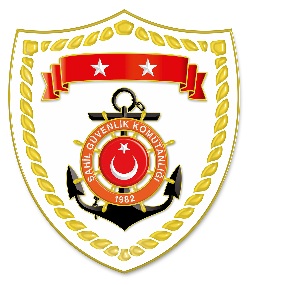 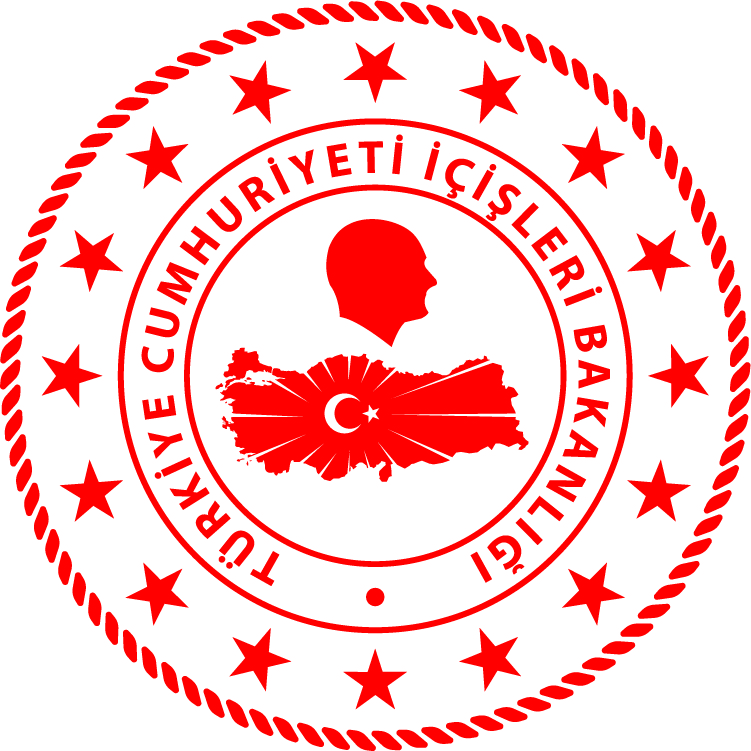 Karadeniz BölgesiMarmara BölgesiEge BölgesiAkdeniz BölgesiS.NUTARİHTESPİTUYGULANAN İDARİ PARA CEZASI MİKTARI (TL)CEZANIN KESİLDİĞİİL/İLÇE-MEVKİİAÇIKLAMA109 Ocak 2021Gerçek kişi avlanma ruhsat tezkeresi olmamak (4 işlem)17.456GİRESUN/Görele Toplam 9 işleme 42.003 TL idari para cezası uygulanmıştır.209 Ocak 2021Özel teknede av aracı bulundurmak (4 işlem)13.636GİRESUN/GöreleToplam 9 işleme 42.003 TL idari para cezası uygulanmıştır.309 Ocak 2021Gemi avlanma ruhsat tezkeresi olmamak10.911GİRESUN/GöreleToplam 9 işleme 42.003 TL idari para cezası uygulanmıştır.S.NUTARİHTESPİTUYGULANAN İDARİ PARA CEZASI MİKTARI (TL)CEZANIN KESİLDİĞİİL/İLÇE-MEVKİİAÇIKLAMA108 Ocak 2021Yasak alanda trol ile su ürünleri avcılığı yapmak (4 işlem)45.822İSTANBUL/BeykozToplam 12 işleme 218.214 TL idari para cezası uygulanmıştır.210 Ocak 2021Gerçek kişi avlanma ruhsat tezkeresi olmamak (3 işlem)14.183İSTANBUL/KadıköyToplam 12 işleme 218.214 TL idari para cezası uygulanmıştır.310 Ocak 2021Marmara Denizi’nde trol ile su ürünleri avcılığı yapmak (2 işlem)65.466İSTANBUL/KadıköyToplam 12 işleme 218.214 TL idari para cezası uygulanmıştır.410 Ocak 2021İstanbul Boğazı’nda trol ile su ürünleri avcılığı yapmak (2 işlem)65.466İSTANBUL/BeykozToplam 12 işleme 218.214 TL idari para cezası uygulanmıştır.510 Ocak 2021Gemi avlanma ruhsat tezkeresi olmamak27.277İSTANBUL/BeykozToplam 12 işleme 218.214 TL idari para cezası uygulanmıştır.S.NUTARİHTESPİTUYGULANAN İDARİ PARA CEZASI MİKTARI (TL)CEZANIN KESİLDİĞİİL/İLÇE-MEVKİİAÇIKLAMA108 Ocak 2021Gerçek kişi avlanma ruhsat tezkeresi olmamak 5.455BALIKESİR/Ayvalık Toplam 11 işleme 37.630 TL idari para cezası uygulanmıştır.208 Ocak 2021Gece dalma yöntemi ile avcılık yapmak (2 işlem)6.435BALIKESİR/Ayvalık Toplam 11 işleme 37.630 TL idari para cezası uygulanmıştır.309 Ocak 2021Gece dalma yöntemi ile avcılık yapmak (2 işlem)3.708İZMİR/UrlaToplam 11 işleme 37.630 TL idari para cezası uygulanmıştır.509 Ocak 2021Ruhsat tezkeresinde belirtilmeyen av aracı ile avcılık2.727İZMİR/GüzelbahçeToplam 11 işleme 37.630 TL idari para cezası uygulanmıştır.609 Ocak 2021Yasak av aracı bulundurmak2.727İZMİR/GüzelbahçeToplam 11 işleme 37.630 TL idari para cezası uygulanmıştır.709 Ocak 2021Yasak sahada dalarak deniz patlıcanı avcılığı (4 işlem)16.578İZMİR/GüzelbahçeToplam 11 işleme 37.630 TL idari para cezası uygulanmıştır.S.NUTARİHTESPİTUYGULANAN İDARİ PARA CEZASI MİKTARI (TL)CEZANIN KESİLDİĞİİL/İLÇE-MEVKİİAÇIKLAMA109 Ocak 2021Yasak sahada trol ile su ürünleri avcılığı yapmak (5 işlem)45.822MERSİN/SilifkeToplam 5 işleme 45.822 TL idari para cezası uygulanmıştır.